Review Unit 0Spell these names in English.Peter___________________________________________________________Camilo_________________________________________________________Paul________________________________________________________Jonathan_______________________________________________________Jennifer________________________________________________________Francisco________________________________________________________Giannini________________________________________________________Valentina________________________________________________________2.  Spell the numbers.60	=	……………………………..		26	=…………………………..45	=	……………………………..		71	=……………………………..92	=	……………………………..		38	=……………………………..84	=	……………………………..		13	=……………………………..11	=	……………………………..		82	=……………………………..73	=	……………………………..		67	=……………………………..56	=	……………………………..		45	=……………………………..29	=	……………………………..		94	=……………………………..4.  Write the numbers.forty-seven	=	……….		eighty-four	=	……….fifty-one		=	……….		thirty-three	=	……….twenty-three	=	……….		ninety-five	=	……….sixty-nine	=      	……….                      eighty-two	=	……….seventy-eight	=	……….		sixteen		=	……….5.  Write the right answer in the blank.25 + 56	=	……eighty-one……. 	        37 + 51	=…………………………….30 + 54	=	…………………………….	       73 + 19	=…………………………….46 + 24	=	…………………………….	       51 + 49	=……………………………..65 + 12	=	……………………………..	       77 + 6	=……………………………..68 - 26	=	……………………………..	      82 – 11	=……………………………..99 - 44	=	……………………………..	      51 – 23	=……………………………..76 – 35	=	……………………………..	      68 – 13	=……………………………..55 – 12	=……………………………	      97 –10  =    ……………………………..6.    Look and write the hour in English. 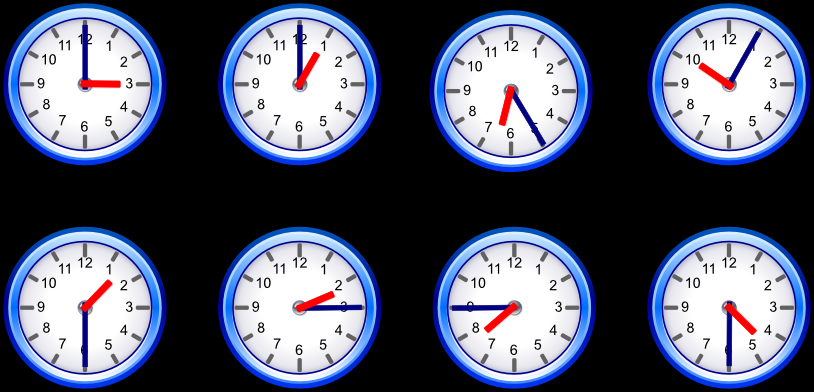 ________________________________________________________________2.__________________________________________________________________3___________________________________________________________________4.__________________________________________________________________5.______________________________________________________________________________6._______________________________________________________________________________7._______________________________________________________________________________8._______________________________________________________________________________8.  Write the following hours in English7:30:_______________________________________________________________6:15:_______________________________________________________________1:05:_______________________________________________________________4:40:_______________________________________________________________2:20:_______________________________________________________________9:25:_______________________________________________________________8:50________________________________________________________________9. Complete the text.Hi! My name is ___________________________________ (PI-EI-TI-AR-I-SI-I-OU) and I am_______________(thirty) years old. I live in San Bernardo. My day stars at __________________ (6:30) , then I have a shower and get dress at ( A quarter past seven) _______________________________________________________.  I go to work at (8:20) ________________________________________________.  I work very hard because I am a teacher. My last class ends at (10:15)_______________________________________________________________. That one is very difficult.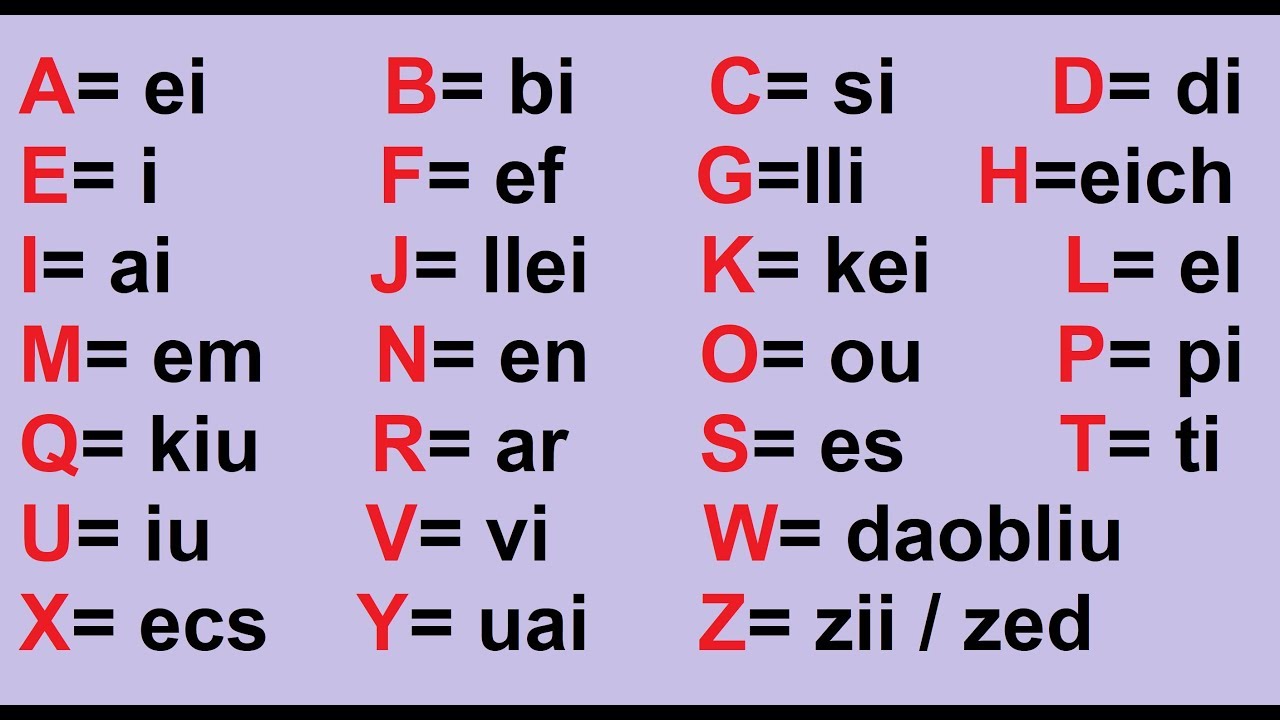 